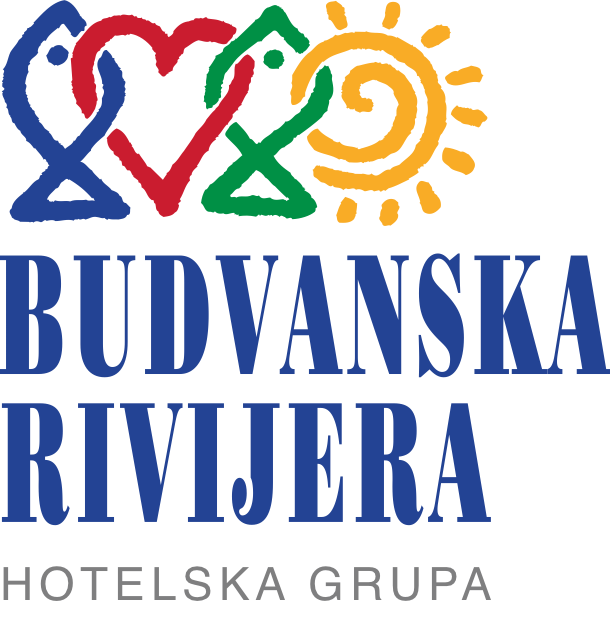 Naručilac: Hotelska grupa „Budvanska rivijera” AD BudvaBroj: 04/1-1317Mjesto i datum: Budva, 30.03.2023. godineNa osnovu člana 62. stav 2 Pravilnika o uređivanju postupaka nabavki roba, usluga i radova u Hotelskoj grupi „Budvanska rivijera“ AD (broj 02-4960/6 od 15.09.2021. godine), u postupku odlučivanja o izboru najpovoljnije ponude po tenderskoj dokumentaciji Hotelske grupe „Budvanska rivijera” AD Budva, broj 04/1-916 od 15.03.2023. godine, u postupku nabavke, za nabavku roba – Kancelarijskog materijala, za potrebe HG “Budvanska rivijera” AD Budva, ovlašćeno lice Hotelske grupe „Budvanska rivijera” AD Budva, Jovan Grgović, izvršni direktor, na predlog Komisije za otvaranje i vrednovanje ponuda, donosiOdluka                                                                                                                                                                                             o izboru najpovoljnije ponudeU postupku nabavke, po tenderskoj dokumentaciji Hotelske grupe „Budvanska rivijera” AD Budva, broj 04/1-916 od 15.03.2023. godine, za nabavku roba -  Kancelarijskog materijala, za potrebe HG “Budvanska rivijera” AD Budva, prema specifikaciji roba, pristigle su u roku određenom tenderskom dokumentacijom, ponude ponuđača:1. Ponuda ponuđača „Ljetopis” DOO Podgorica, adresa Ul. Kralja Nikole 4, djelovodni broj ponude: 04/1-1974 od  29.03.2023. godine, dostavljena u 10:40 časova, je dostavljena u skladu sa odredbama člana 56. Pravilnika o uređivanju postupaka nabavki roba, usluga i radova u Hotelskoj grupi „Budvanska rivijera“ AD, obzirom da u cjelosti ispunjava uslove utvrđene Tenderskom dokumentacijom, te je ista ocijenjena kao ispravna i vrednovana kao prvorangirana i najpovoljnija. 2. Ponuda ponuđača „Kastex” DOO Podgorica, adresa Vuka Karadžića 11, djelovodni broj ponude: 04/1-1271 od  29.03.2023. godine, dostavljena u 10:10 časova, je dostavljena u skladu sa odredbama člana 56. Pravilnika o uređivanju postupaka nabavki roba, usluga i radova u Hotelskoj grupi „Budvanska rivijera“ AD, obzirom da u cjelosti ispunjava uslove utvrđene Tenderskom dokumentacijom, te je ista ocijenjena kao ispravna i vrednovana kao drugorangirana. O b r a z l o ž e nj eHotelska grupa “Budvanska rivijera” AD Budva, je u skladu sa Pravilnikom, objavila tendersku dokumentaciju broj 04/1-916 od 15.03.2023. godine, u postupku nabavke, za nabavku roba – Kancelarijskog materijala, za potrebe HG ”Budvanska rivijera” AD Budva, dana 15.03.2023. godine, na web stranici Hotelske grupe „Budvanska rivijera“ AD i u dnevnom listu „Dan“, dana 16.03.2023. godine.Komisija za otvaranje i vrednovanje ponuda je u skladu sa nadležnostima koje su propisane članom 32. Pravilnika o uređivanju postupaka nabavki roba, usluga i radova u Hotelskoj grupi „Budvanska rivijera“ AD obavila sljedeće radnje u postupku:Pripremila tendersku dokumentaciju;Dana 29.03.2023. godine sprovela postupak javnog otvaranja ponuda, o čemu je sačinila Zapisnik o javnom otvaranju ponuda broj 04/1-2682 od 29.03.2023. godine;Izvršila pregled, ocjenu, upoređivanje i vrednovanje dostavljene ponude, o čemu je sačinila Zapisnik o pregledu, ocjeni i vrednovanju ponuda broj 04/1-1316 od 30.03.2022. godine;Pripremila odluku o izboru najpovoljnije ponude u postupku u formi prijedloga Odluke o izboru najpovoljnije ponude;Predmet nabavke je izbor najpovoljnijeg ponuđača za nabavku roba -  Kancelarijskog materijala, za potrebe Hotelske grupe “Budvanska rivijera” AD Budva na godišnjem nivou, koji će se nabavljati periodično, u količinama koje će, zavisno od svojih potreba, definisati naručilac, shodno specifikaciji roba koja čini sastavni dio tenderske dokumentacije.Predmet  nabavke se nabavlja: kao cjelina, procijenjene vrijednosti sa uračunatim PDV-om 15.000,00 €;Izvor finansiranja vlastita sredstva Hotelske grupe „Budvanska rivijera“ AD Budva.Podaci o dostavljenim ponudama, prema redosljedu dospijeća iz Zapisnika o javnom otvaranju ponuda broj: 04/1-1283 od 29.03.2023. godine:„Kastex” DOO Podgorica              adresa: Ul. Vuka Karadžića br. 11, Podgorica                          djelovodni broj ponude: 04/1-1271 od 29.03.2023. godine,             dostavljena u 10:10 časova „Ljetopis” DOO Podgorica              adresa: Ul. Kralja Nikole br. 4, Podgorica                          djelovodni broj ponude: 04/1-1974 od 29.03.2023. godine,             dostavljena u 10:40 časova Neblagovremene ponude:Nije bilo neblagovremenih ponuda.Ispravna je ponude  ponuđača:Podaci o činjenicama i dokazima sadržanim u ponudi:„Kastex” DOO Podgorica              adresa: Ul. Vuka Karadžića br. 11, Podgorica                          djelovodni broj ponude: 04/1-1271 od 29.03.2023. godine,             dostavljena u 10:10 časova Ponuđač je ponudu pripremio kao jedinstvenu cjelinu i svaku prvu stranicu svakog lista i ukupan broj listova ponude označio rednim brojem i pečatom,  osim garancije ponude.Dokumenta koja sačinjava ponuđač, a koja čine sastavni dio ponude svojeručno su potpisana od strane ovlašćenog lica ponuđača. Ponuda je povezana jednim jemstvenikom tako da se ne mogu naknadno ubacivati, odstranjivati ili zamjenjivati pojedinačni listovi, a da se pri tome ne ošteti list ponude.Ponuda je dostavljena u odgovarajućem zatvorenom omotu. Na jednom dijelu omota ponude ispisani su naziv i sjedište naručioca, broj poziva za nadmetanje i tekst sa naznakom: "Ne otvaraj prije javnog otvaranja ponuda", a na drugom dijelu omota ispisani se naziv, sjedište, ime i adresa ponuđača. Ponuđač dostavio:- Naslovnu stranu ponude, strana 1/25;- Sadržaj ponude, strana 2/25;- Popunjene podatke o ponudi i ponuđaču, strana 3/25;Ponuđač dostavio  podatke o podnosiocu samostalne ponude. U ovom dijelu je određena Natalija Karadaglić , izvršna direktorica, kao lice ovlašćeno za potpisivanje finansijskog dijela ponude i dokumenata u ponudi.- Izjavu o nepostojanju sukoba interesa na strani ponuđača od strane Natalije Karadaglić, uredno potpisana i ovjerena, broj 55/23 od  29.03.2023. godine, strana 13/25;1.Dokaz o registraciji kod organa nadležnog za registraciju privrednih subjekata sa podacima o ovlašćenim licima ponuđača:Izvod iz Centralnog registara privrednih subjekata Poreske uprave u Podgorici, od 17.03.2023. godine, u formi  ovjerene kopije,  strana 15-16/25;Komisija za otvaranje i vrednovanje ponuda cijeni da su navedeni dokazi u kojem su dostavljeni podaci o ovlašćenim licima ponuđača,  izdati od nadležnog organa i da  je ponuđač registrovan,  te da je kao takav ocjenjen adekvatnim dokazom u predmetnom postupku nabavke.2.Dokaz nadležnog organa izdatog na osnovu kaznene evidencije, koji ne smije biti starije od šest mjeseci do dana javnog otvaranja ponuda;Uvjerenje Ministarstva pravde da se “Kastex” DOO Podgorica čije je odgovorno lice Natalija Karadaglić ne nalazi u kaznenoj evidenciji Ministarstva pravde Crne Gore, broj 11-0702-2875/23 od 27.02.2023. godine, u formi ovjerene kopije, strana 20/25.Uvjerenje Ministarstva pravde da se odgovorno lice Natalija Karadaglić ne nalazi u kaznenoj evidenciji, br. 11-0702-2874/23 od 27.02.2023. godine, u formi ovjerene kopije, strana 17-18/25;Komisija za otvaranje i vrednovanje ponuda cijeni da su navedeni dokazi izdati od strane nadležnog organa na osnovu podataka iz kaznene evidencije, da nijesu stariji od 6 mjeseci od dana javnog otvaranja ponuda, što je u skladu sa čl. 36 Pravilnika o uređivanju postupka nabavki roba, usluga i radova u Hotelskoj grupi “Budvanska rivijera” AD i Tenderskom dokumentacijom. Komisija za otvaranje i vrednovanje ponuda cijeni da je ponuđač dokazao da je ispunio uslove da ponuđač, odnosno njegov zakonski zastupnik nije pravosnažno osuđivan za neko od krivičnih djela organizovanog kriminala sa elementima korupcije, pranja novca i prevare, te je kao takvo ocjenjeno ispravnim dokazom u predmetnom postupku.- Potpisan Nacrt ugovora o nabavci, saglasnost na nacrt ugovora, uredno potpisana i ovjerena,  strane 21-24/25;Ponuđač podnio finansijski dio ponude, strana 4-12/25:FINANSIJSKI DIO PONUDE Uslovi ponude:- Sredstvo finansijskog obezbjeđenja, garancija ponude u visini 2% od procijenjene vrijednosti nabavke, kao garancija ostajanja u obavezi prema svojoj ponudi u roku važenja iste – na iznos od 300,00 €, izdata od strane CKB banke  br. 10-0-10803 od 28.03.2023. godine, dostavljena u formi originala sa rokom važenja do 25.04.2023. godine.Na osnovu prethodno  izloženog, Komisija  za otvaranje i vrednovanje ponuda nabavke cijeni da je ponuda ponudjača “Kastex” DOO Podgorica, dostavljena u skladu sa odredbama člana 56. Pravilnika o uređivanju postupka nabavki roba, usluga i radova u hotelskoj grupi „Budvanska rivijera“ AD ispravna,  obzirom da u cjelosti  ispunjava uslove utvrdjene tenderskom dokumentacijom. Članom 56. Pravilnika o uređivanju postupka nabavki roba, usluga i radova u hotelskoj grupi „Budvanska rivijera“ AD je propisano: „Ispravna ponuda je ponuda koja u cjelosti ispunjava uslove utvrđene pozivom za javno nadmetanje i tenderskom dokumentacijom“. Podaci o činjenicama i dokazima sadržanim u ponudi:„Ljetopis” DOO Podgorica              adresa: Ul. Kralja Nikole br. 4, Podgorica                          djelovodni broj ponude: 04/1-1974 od 29.03.2023. godine,             dostavljena u 10:40 časova Ponuđač je ponudu pripremio kao jedinstvenu cjelinu i svaku prvu stranicu svakog lista i ukupan broj listova ponude označio rednim brojem i pečatom,  osim garancije ponude.Dokumenta koja sačinjava ponuđač, a koja čine sastavni dio ponude svojeručno su potpisana od strane ovlašćenog lica ponuđača. Ponuda je povezana jednim jemstvenikom tako da se ne mogu naknadno ubacivati, odstranjivati ili zamjenjivati pojedinačni listovi, a da se pri tome ne ošteti list ponude.Ponuda je dostavljena u odgovarajućem zatvorenom omotu. Na jednom dijelu omota ponude ispisani su naziv i sjedište naručioca, broj poziva za nadmetanje i tekst sa naznakom: "Ne otvaraj prije javnog otvaranja ponuda", a na drugom dijelu omota ispisani se naziv, sjedište, ime i adresa ponuđača. Ponuđač dostavio:- Naslovnu stranu ponude, strana 1/26;- Sadržaj ponude, strana 2/26;- Popunjene podatke o ponudi i ponuđaču, strana 3/26;Ponuđač dostavio  podatke o podnosiocu samostalne ponude. U ovom dijelu je određen  Željko Stajović, izvršni direktor, kao lice ovlašćeno za potpisivanje finansijskog dijela ponude i dokumenata u ponudi.- Izjavu o nepostojanju sukoba interesa na strani ponuđača od strane Željka Stajovića, uredno potpisana i ovjerena, broj 102/23 od  29.03.2023. godine, strana 14/26;1.Dokaz o registraciji kod organa nadležnog za registraciju privrednih subjekata sa podacima o ovlašćenim licima ponuđača:Izvod iz Centralnog registara privrednih subjekata Poreske uprave u Podgorici, od 24.01.2023. godine, u formi  orginala,  strana 16-17/26;Komisija za otvaranje i vrednovanje ponuda cijeni da su navedeni dokazi u kojem su dostavljeni podaci o ovlašćenim licima ponuđača,  izdati od nadležnog organa i da  je ponuđač registrovan,  te da je kao takav ocjenjen adekvatnim dokazom u predmetnom postupku nabavke.2.Dokaz nadležnog organa izdatog na osnovu kaznene evidencije, koji ne smije biti starije od šest mjeseci do dana javnog otvaranja ponuda;Uvjerenje Ministarstva pravde da se “Ljetopis” DOO Podgorica čije je odgovorno lice Željko Stajović ne nalazi u kaznenoj evidenciji Ministarstva pravde Crne Gore, broj 11/0702-1017/23 od 25.01.2023. godine, u formi orginala, strana 20/26.Uvjerenje Ministarstva pravde da se odgovorno lice Željko Stajović ne nalazi u kaznenoj evidenciji, br. 11/0702-1016/23 od 26.01.2023. godine, u formi orginala, strana 18-19/26;Komisija za otvaranje i vrednovanje ponuda cijeni da su navedeni dokazi izdati od strane nadležnog organa na osnovu podataka iz kaznene evidencije, da nijesu stariji od 6 mjeseci od dana javnog otvaranja ponuda, što je u skladu sa čl. 36 Pravilnika o uređivanju postupka nabavki roba, usluga i radova u Hotelskoj grupi “Budvanska rivijera” AD i Tenderskom dokumentacijom. Komisija za otvaranje i vrednovanje ponuda cijeni da je ponuđač dokazao da je ispunio uslove da ponuđač, odnosno njegov zakonski zastupnik nije pravosnažno osuđivan za neko od krivičnih djela organizovanog kriminala sa elementima korupcije, pranja novca i prevare, te je kao takvo ocjenjeno ispravnim dokazom u predmetnom postupku.- Potpisan Nacrt ugovora o nabavci, saglasnost na nacrt ugovora, uredno potpisana i ovjerena,  strane 22-25/26;Ponuđač podnio finansijski dio ponude, strana 4-13/26:FINANSIJSKI DIO PONUDE Uslovi ponude:- Sredstvo finansijskog obezbjeđenja, garancija ponude u visini 2% od procijenjene vrijednosti nabavke, kao garancija ostajanja u obavezi prema svojoj ponudi u roku važenja iste – na iznos od 300,00 €, izdata od strane Hipotekarne banke  br. 105-1-797/3 od 23.03.2023. godine, dostavljena u formi originala sa rokom važenja do 25.04.2023. godine.Na osnovu prethodno  izloženog, Komisija  za otvaranje i vrednovanje ponuda nabavke cijeni da je ponuda ponudjača “Ljetopis” DOO Podgorica, dostavljena u skladu sa odredbama člana 56. Pravilnika o uređivanju postupka nabavki roba, usluga i radova u hotelskoj grupi „Budvanska rivijera“ AD ispravna,  obzirom da u cjelosti  ispunjava uslove utvrdjene tenderskom dokumentacijom. Članom 56. Pravilnika o uređivanju postupka nabavki roba, usluga i radova u hotelskoj grupi „Budvanska rivijera“ AD je propisano: „Ispravna ponuda je ponuda koja u cjelosti ispunjava uslove utvrđene pozivom za javno nadmetanje i tenderskom dokumentacijom“. Vrednovanje ponuda :Komisija za otvaranje i vrijednovanje ponuda nabavke je izvršila vrednovanje ispravnih ponuda po kriterijumu najniže ponuđena cijena na sljedeći način:	Ponudi ponuđača “Ljetopis” DOO Podgorica, za ponuđenu cijenu od  11.548,663 eura, dodijeljeno je   100,00 bodova;Ponudi ponuđača “Kastex” DOO Podgorica, za ponuđenu cijenu od  11.875,07 eura, dodijeljeno je   97,25 bodova;Primjenom kriterijuma „najniža ponuđena cijena“  ponude su bodovane na sljedeći način:Ponudi ponuđača “Ljetopis” DOO Podgorica, za ponuđenu cijenu od  11.548,663 eura, dodijeljeno je   100,00 bodova;Ponudi ponuđača “Kastex” DOO Podgorica, za ponuđenu cijenu od  11.875,07 eura, dodijeljeno je   97,25 bodova;Komparativni prikaz, analiza i redosljed ponuda  po opadajućem broju dodijeljenih bodova:U  postupku  nabavke, po tenderskoj dokumentaciji  HG „Budvanska rivijera” AD Budva, broj 04/1-916 od 15.03.2023. godine, izbor najpovoljnije ponude za  nabavku roba  – Kancelarijskog materijala, za potrebe Hotelske grupe "Budvanska rivijera" AD Budva, pristigle  su u roku odredjenom tenderskom dokumentacijom, ispravne ponude ponudjača:„Kastex” DOO Podgorica              adresa: Ul. Vuka Karadžića br. 11, Podgorica                          djelovodni broj ponude: 04/1-1271 od 29.03.2023. godine,             dostavljena u 10:10 časova „Ljetopis” DOO Podgorica              adresa: Ul. Kralja Nikole br. 4, Podgorica                          djelovodni broj ponude: 04/1-1974 od 29.03.2023. godine,             dostavljena u 10:40 časova Rang lista ponuda  po silaznom redoslijedu:Na osnovu prosječnog broja bodova dodijeljenih ponudama po predviđenom kriterijumu, utvrđena je sljedeća rang lista ponuda po silaznom redoslijedu:“Ljetopis” DOO Podgorica.....………………………………….….……….….100,00 bodova“Kastex” DOO Podgorica.....………………………………….….………….….97,25 bodovaKomisija za otvaranje i vrednovanje ponuda na osnovu utvrđenih činjenica i izvedenih dokaza u postupku pregleda, ocjene i vrednovanja ponuda predlaže ovlašćenom licu naručioca da donese:odluku o izboru najpovoljnije ponudei da se za najpovoljniju ponudu izabere ponuda ponuđača:„Ljetopis” DOO Podgorica              adresa: Ul. Kralja Nikole br. 4, Podgorica                          djelovodni broj ponude: 04/1-1974 od 29.03.2023. godine,             dostavljena u 10:40 časova FINANSIJSKI DIO PONUDE Ovlašćeno lice Naručioca Hotelske grupe „Budvanska rivijera“ AD Budva je prihvatilo prijedlog Komisije za otvaranje i vrednovanje ponuda i ovim putem donosi Odluku o izboru najpovoljnije ponude za nabavku roba – Kancelarijskog materijala, za potrebe Hotelske grupe “Budvanska rivijera” a.d. Budva, prema specifikaciji roba.U skladu sa prethodno navedenim odlučeno je kao u dispozitivu odluke.Uputstvo o pravnom sredstvuPonuđač može izjaviti žalbu protiv ovog rješenja Drugostepenoj komisiji Naručioca u roku od 3 (tri) dana od dana dostavljanja ove odluke.Žalba se izjavljuje preko naručioca neposredno, putem pošte preporučenom pošiljkom sa dostavnicom. Uz žalbu se dostavlja dokaz da je plaćena naknada za vođenje postupka po žalbi u iznosu od 1% od procijenjene vrijednosti javne nabavke, a najviše 8.000,00 eura, na žiro račun Hotelske grupe “Budvanska rivijera” a.d. Budva broj 520-67710-63 kod Hipotekarne banke.Ukoliko je predmet nabavke podijeljen po partijama, a žalba se odnosi samo na određenu/e partiju/e, naknada se plaća u iznosu 1% od procijenjene vrijednosti javne nabavke te /tih partije/a.Ukoliko se uz žalbu ne dostavi dokaz da je uplaćena naknada za vođenje postupka u propisanom iznosu žalba će biti odbačena kao neuredna. Ukoliko je predmet nabavke podijeljen po partijama, a žalba se odnosi samo na određenu/e partiju/e, naknada se plaća u iznosu 1% od procijenjene vrijednosti javne nabavke te /tih partije/a.Ukoliko se uz žalbu ne dostavi dokaz da je uplaćena naknada za vođenje postupka u propisanom iznosu žalba će biti odbačena kao neuredna.    Ovlašćeno lice naručioca Izvršni direktor Jovan Gregović______________________       Ukupno bez PDV-a 9.814,11 €PDV 2.060,96 €Ukupan iznos sa PDV-om: 11.875,07 €Rok izvršenja ugovora jePeriod od godinu dana od dana zaključivanja ugovora odnosno od dana zaključivanja ugovora do potrošnje ugovorene vrijednosti ukoliko to prvo nastupi kao okolnost.Mjesta izvršenja ugovora suBudva (Upravna zgrada HG „Budvanska rivijera“, hoteli „Mogren“, „Slovenska plaža“ i „Aleksandar“); Petrovac (hoteli „Palas“ i „Castellastva“Način i dinamika isporuke/izvršenjaPonuđač će shodno zahtjevu Naručioca vršiti snadbijevanje robom koja je predmet nabavke sukcesivno prema potrebi naručioca u roku od jednog dana od dana narudžbe, u toku ugovorenog perioda od godinu dana.Rok plaćanja Do 60 dana od ispostavljene fakture.Način plaćanjaVirmanskiPeriod važenja ponude20 dana od dana javnog otvaranja ponuda.Ukupno bez PDV-a 9.544,350 €PDV 2.004,313 €Ukupan iznos sa PDV-om: 11.548,663 €Rok izvršenja ugovora jePeriod od godinu dana od dana zaključivanja ugovora odnosno od dana zaključivanja ugovora do potrošnje ugovorene vrijednosti ukoliko to prvo nastupi kao okolnost.Mjesta izvršenja ugovora suBudva (Upravna zgrada HG „Budvanska rivijera“, hoteli „Mogren“, „Slovenska plaža“ i „Aleksandar“); Petrovac (hoteli „Palas“ i „Castellastva“Način i dinamika isporuke/izvršenjaPonuđač je ponudio cijenu za svaku specificiranu stavku  pojedinačno. Ponuđač je uključio i sve zavisne troškove nabavke (prevoz do sjedišta naručioca i slično). Ponuđač će shodno zahtjevu Naručioca vršiti snadbijevanje robom koja je predmet nabavke sukcesivno prema potrebi naručioca u roku od jednog dana od dana narudžbe, u toku ugovorenog perioda od godinu dana.Rok plaćanja Do 60 dana od ispostavljene fakture.Način plaćanjaVirmanskiPeriod važenja ponude20 dana od dana javnog otvaranja ponuda.Ukupno bez PDV-a 9.544,350 €PDV 2.004,313 €Ukupan iznos sa PDV-om: 11.548,663 €